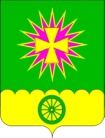 администрациЯ Нововеличковскогосельского поселения Динского районаПОСТАНОВЛЕНИЕот 23.07.2018					                                                   № 166станица НововеличковскаяОб изменении (присвоении) адресов в ФИАСВ соответствии с Федеральными законами от 28.12.2013 № 443-ФЗ                     «О федеральной информационной системе и о внесении изменений в Федеральный закон «Об общих принципах организации местного самоуправления в Российской Федерации, постановлением Правительства РФ от 19.11.2014  №1221 «Об утверждении Правил присвоения, изменения и аннулирования адресов», в целях утверждения адресных объектов Нововеличковского сельского поселения,   п о с т а н о в л я ю: 1. Изменить адрес объекта адресации с: 1.1 Краснодарский край, Динской Муниципальный район, Сельское Поселение Нововеличковское, Воронцовская станица, Прямая улица, 2г на: Краснодарский край, Динской Муниципальный район, Сельское Поселение Нововеличковское, Воронцовская станица, Прямая улица, 2Г;1.2. Краснодарский край, Динской Муниципальный район, Сельское Поселение Нововеличковское, Воронцовская станица, Прямая улица, 2б на: Краснодарский край, Динской Муниципальный район, Сельское Поселение Нововеличковское, Воронцовская станица, Прямая улица, 2Б;1.3. Краснодарский край, Динской Муниципальный район, Сельское Поселение Нововеличковское, Воронцовская станица, Красная улица, 2к на: Краснодарский край, Динской Муниципальный район, Сельское Поселение Нововеличковское, Воронцовская станица, Красная улица, 2К.2. Исполняющему обязанности начальника отдела земельных и имущественных отношений администрации Нововеличковского сельского поселения О.П.Королевой:2.1. внести вышеуказанные адресные объекты в государственный адресный реестр;2.2. разместить на официальном сайте администрации Нововеличковского сельского поселения в сети Интернет.3. Контроль за выполнением настоящего постановления оставляю за собой. 	4. Настоящее постановление вступает в силу со дня его подписания.Исполняющий обязанностиглавы администрации Нововеличковскогосельского поселения 								     Г.М. Кова